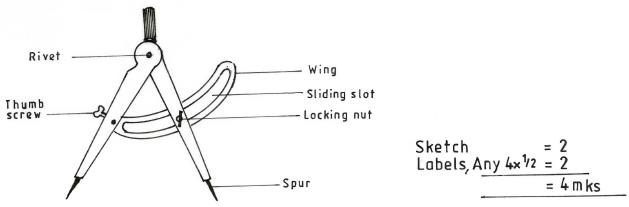 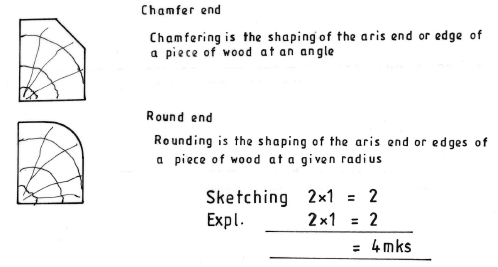 4.16	WOODWORK (444)4.16.1  Woodwork Paper 1 (444/1)1.	(a)	Levels of qualifications.-	Artisan-	Craftsman-	Technician-	Engineer(b)	Factors which determine the appearance of grains.2 x 1  =  (2 marks)-	Methods of cut.-	The location of the cut.-	The condition of wood.-	The arrangement of wood cells.-	Direction of cut.4x21   =  (2 marks)2.	Wing divider(4 marks)3.	Difference between chamfering and rounding4954.	(a)	Texture  -  is a surface2121condition resulting from the size21and distribution21of wood1	1	112 x 2  =  (4 marks)5.	(a)	Functions of a jointer-	Makes edges straight and square.-	Makes rebates, tongues and chamfers.2 x 1  =  (2 marks)(b)2 x 1  =  (2 marks)6.	(a)	Four characteristics of laquer-	Crystal clear-	Fast drying-	Produce hazardous fumes during application-	Can be sprayed or brushed-	Do not form layers as thick as most varnishes.Any 4 x12=  (2 marks)(b)	Classification of pencils(3 marks)496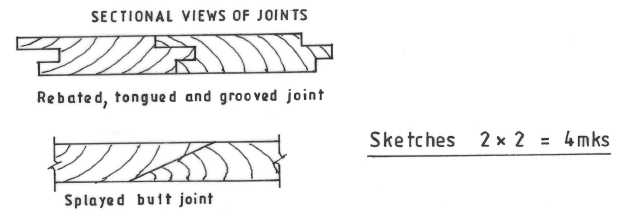 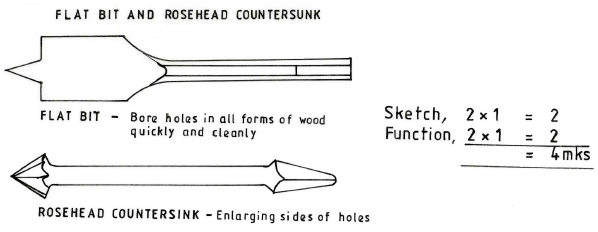 7.	Sectional views of joints8.	Precautions to be observed when using a saw9.-           No nails/ metallic objects in the workpiece.-           No obstacles in front of the cutting line.-           Ensure that the saw is well maintained.-           Make/ apply uniform strokes to drive the saw.497Any 3 x 1  =  (3 marks)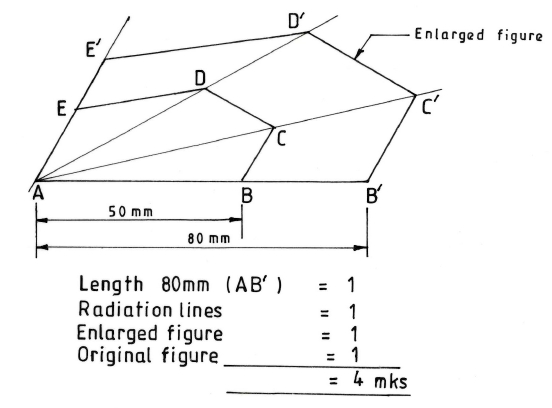 10.	Enlargement498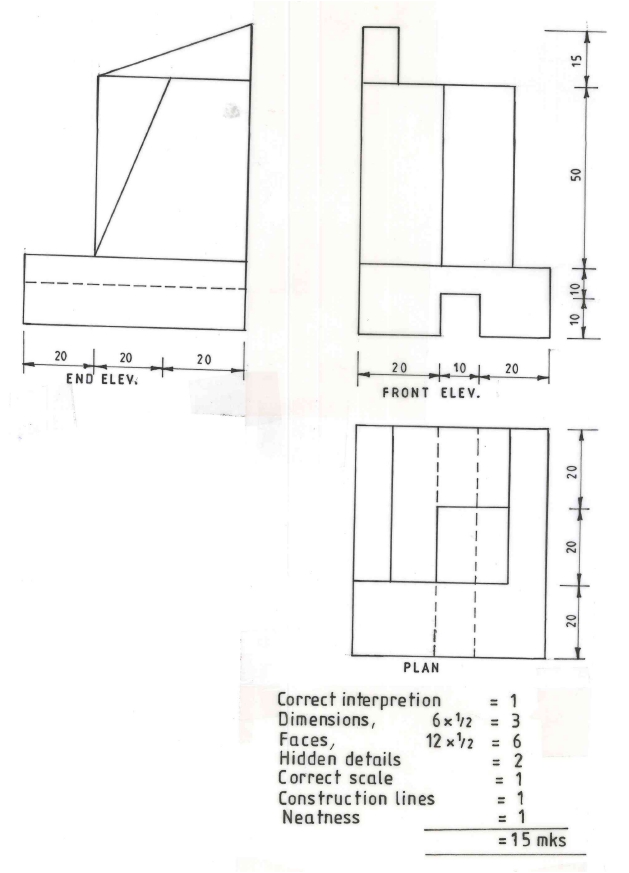 11.(15 marks)499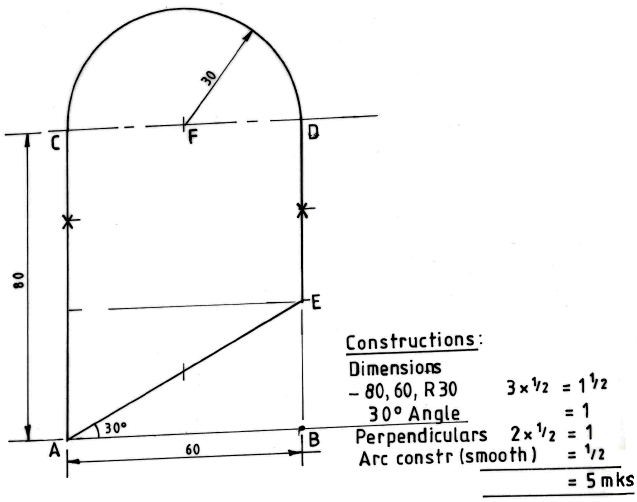 12.	(a)	Precautions to be observed when using a steel tape measure.-	Do not pull or push the tape when the locking device is engaged.-	Check the accuracy with a vernier calliper to ensure the hook at the end is notbend.-	Do not extend the tape beyond its limits.-	Do not drop the tape.3 x 1  =  (3 marks)(b)	(i)(ii)	Step of marking out the shape-	Establish line AB  =  60 mm-	At point A and B construct perpendicular lines.-	At point A and B and along the perpendicular line, mark 80 mm - C andD.-	At point A construct  ∠300 to cut at E.-	Measure 30 mm from point E to establish point F.-	At point F construct an arc 30 mm radius to meet at C and D.7 x 1  =  (7 marks)500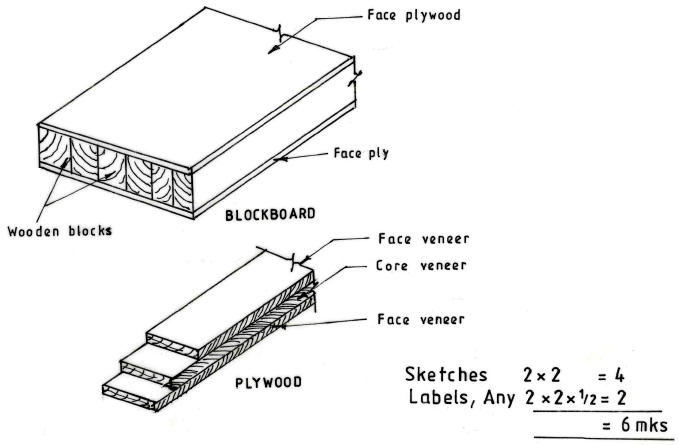 13.	(a)	Factors to consider when grading timber.1	12	21	12	2sawing defect, seasoning e.t.c.-	Condition   2	- The grader should consider the condition of the surface (i.e)1	1	12	2moisture content e.t.c.1	12	2bending stresses and compression.(5 marks)(b)	Purpose of a primer-	Prevent previous applied finishes from bleeding into the paint.-	Seals wood pores and stick to surfaces better than paint does.-	As they seal the pores, they make the surface smooth, hence the surface is easierto paint and less absorbent.-	Help to preserve the wood and reduce blistering, peeling and ratting.-	Forms a surface for finishing coat.Any 4 x 1  (4 marks)(c)	Blockboard and plywood501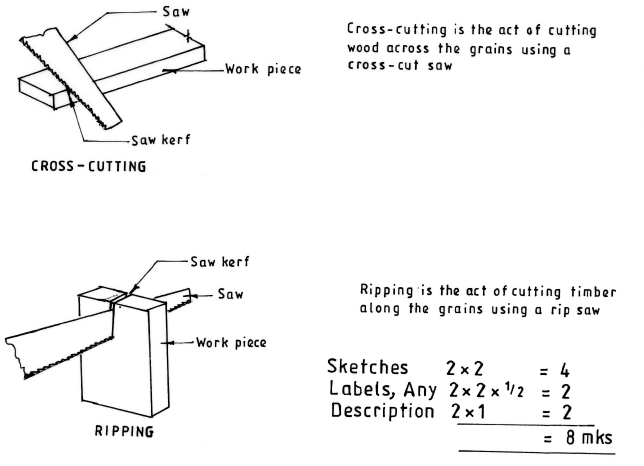 14.	(a)	Benefits of small business start up-	Creates employment to the local community.-	Control the rural urban migration-	Generates revenue to the local authority by paying levies.-	Takes services closure to the people.-	Improves the living standards of the local community.-	Makes use of the locally available materials.-	Creates taxable revenue to the Government.Any 6 x 1  =  (6 marks)(b)	Cutting listFormat  =1= 9 marks15.	(a)502(b)	Advantages of quarter sawing-	retains the shape upon drying.-	Produces decorative radial face.-	Produces timber appropriate for joists.Disadvantages-	Expensive form of conversion.-	Creates a lot of waste.-	Ideal for large logs.Any 2 x 1  =  (2 marks)Any 2 x 1  =  (2 marks)Total	=	4 marks(c)	Precautions to avoid splitting.-	Ensure the workpiece is clamped firmly on the bench.-	Select an appropriate chisel.-	Apply light blows to start with.-	Turn the piece and finish from the other side.503